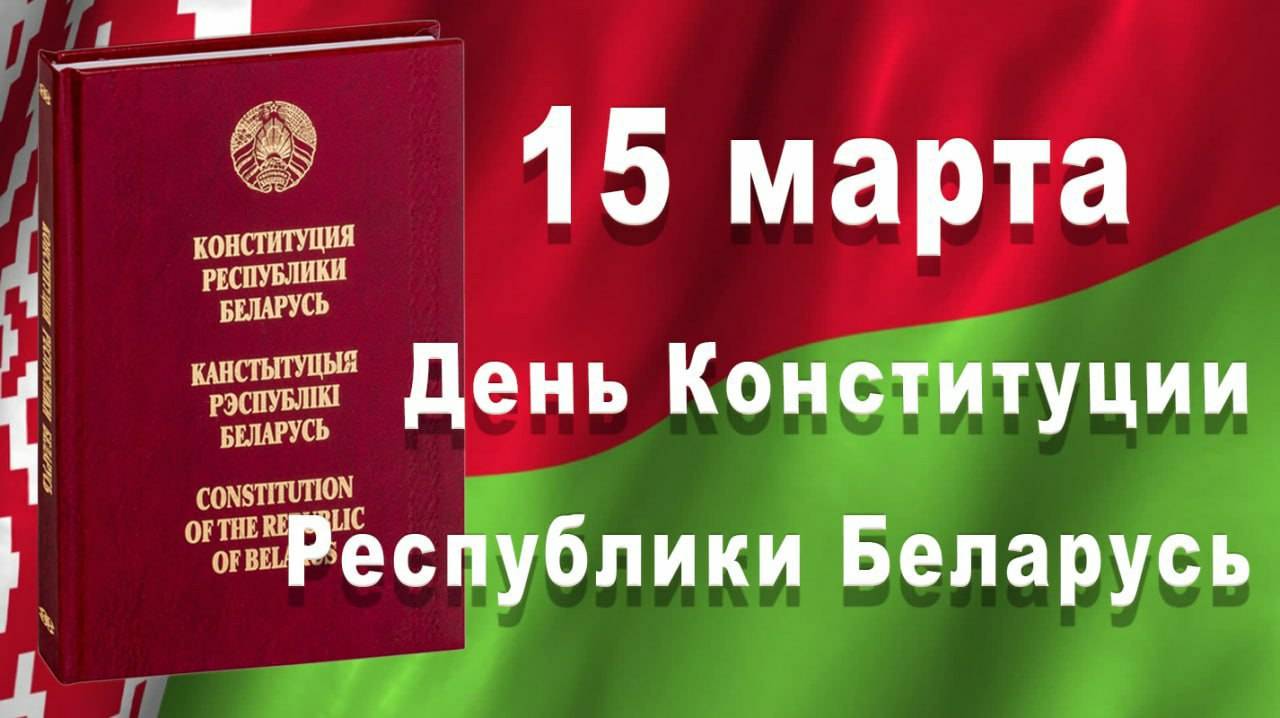 ПЛАНпроведения мероприятий в рамках недели«30-летию Конституции Республики Беларусь"в государственном учреждении образования«Средняя школа №2 г.Хойники»с 11.03.2024г. по 15.03.2024г.Мероприятие, форма проведенияСроки проведенияОтветственныеТоржественное мероприятие, посвященное 30-летию Конституции Республики Беларусь «Я – гражданин»Встреча с представителями законодательной и исполнительной власти .15.03.2024С.В.Болдырева, заместитель директора по ВР;Е.И.Быкова, педагог-организатор, Д.М.Кушнер,  руководитель по военно-патриотическому воспитанию;Классные руководители 1-11 классов;Акция «Поем гимн вместе»     15.03.2024Е.И.Быкова, педагог-организатор, Д.М.Кушнер,  руководитель по военно-патриотическому воспитанию;Классные руководители 1-11 классов;Тематическая выставка в  библиотеке  «Конституция Республики Беларусь – основной гарант процветания страны»с 11.03.по 16.03.2024Ефименко Н.Н., библиотекарьИнформационные часы: Классные руководители 1-11 классов;«Я-гражданин Республики Беларусь»с 11.03.по 15.03.2024«Конституция РБ- основной закон государства»Пресс-конференция: «30  лет Конституции РБ»15.03.2024В.М.Смольский, учитель истории;Классные руководители 8-11 классов;Турнир знатоков Конституции14.03.2024Е.И.Быкова, педагог-организатор, Круглый стол: «Конституция РБ- символ белорусской государственности»14.03.2024Классные руководители 5-6 классов;Дебаты: «Конституция – основной закон Республики Беларусь"13.03.2024Классные руководители 7-8 классов;Час с элементами познавательной беседы : «Конституция как основа систем государства»13.03.2024Классные руководители 9-11 классов;Акция «Мои права. Мои обязанности» 13.03.2024Е.И.Быкова ,педагог-организатор,Интерактивная викторина «Знаешь ли ты закон?»12.03.2024Классные руководители 3-4 классов;Освещение мероприятий  на сайте школы, в СМИс 11.03.по 16.03.2024С.В.Болдырева, заместитель директора по ВР,К.А.Кутузова, педагог социальный,П.П.Кушнарёв, учитель информатики